Poniedziałek Karta pracy cz5, poziom B, B+ nr28Zauważ i zaobserwuj jakie rośliny rosną w Twoim najbliższym otoczeniu( łąka, podwórko). Za pomocą lupy obserwuj rośliny. Powąchaj je. Spróbuj opisać swoje wrażenia .Nazwij znane Ci  gatunki roślin( stokrotka, koniczyna, groszek wiosenny, niezapominajka ,mniszek lekarski) .Jeśli  nie potrafisz  rozpoznać rośliny, odszukaj z pomocą rodzica nazwę tej rośliny w albumach przyrodniczych. Możesz wykonać zdjęcia wybranych roślin.Obejrzyj film pt.,,Wędrówki skrzata Borówki” i dowiedz się jakie rośliny i zwierzęta występują na łące. https://youtu.be/LKLf5EN1Ff4                                                                              4.4Posłuchaj odgłosów  łąki i spróbuj nazwać rozpoznane zwierzęta.  https://youtu.be/IoC7WCfx6Z05.Zatańcz do muzyki tak,  aby zobrazować taniec motyla.(obroty, powolne przejście do przysiadu, pozostanie przez chwilę w bezruch, bieg na palcach, wykonanie obrotu na ugiętych kolanach) ttps://youtu.be/PYyPTJBp6hI6. Do wykonania pracy plastycznej będziesz potrzebował :kartkę kolorowego papieru, farbę plakatową w kolorze czarnym , pędzelek, biała kredkę, klej,  przestrzenne oczka lub oczy wycięte z białego papieru. Białą kredką narysuj  pajęczą siec. Pomaluj dłonie czarną farbą i odbij na kartce , tak aby powstał pająk. Gdy farba wyschnie przyklej oczy i dorysuj biała kredką buzie.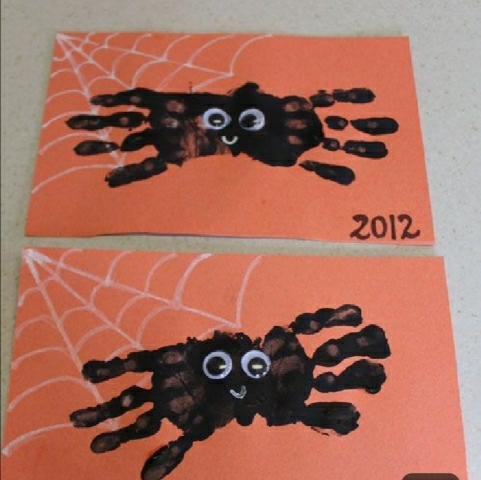 